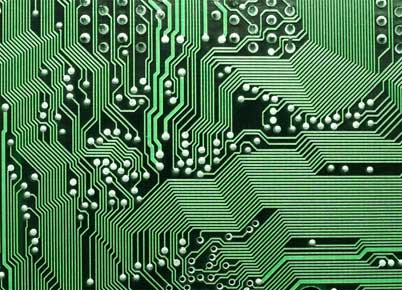 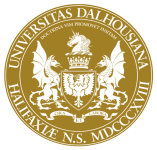 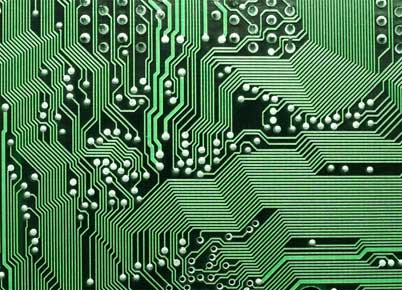 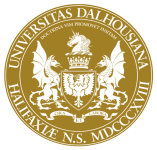 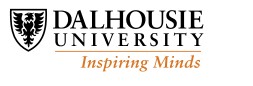 ECEGC - 2014Electrical and Computer Engineering Graduate ConferenceApril 8, 2014 Scotia Bank AuditoriumMcCain Arts and Social Sciences BuildingHalifax, N.S. Canada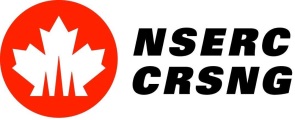 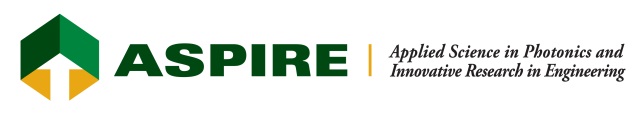 ECEGC – 2014 Conference ProgramTuesday, April 8th, 2014 
8:30 am – 6:00 pm
Scotia Bank Auditorium - McCain Arts & Social Sciences Building8:30 Drs. J. Ilow and T. LittleDrs. J. Ilow and T. Little                            Opening remarks8:45Prof. Stan Matwin from Faculty of Computer ScienceProf. Stan Matwin from Faculty of Computer Science Keynote Presentation on Big Data Analytics9:30Refreshment breakRefreshment breakRefreshment break10:00 PhD student presentations (Chair: Franklin Che)PhD student presentations (Chair: Franklin Che)PhD student presentations (Chair: Franklin Che)1Aaron MacNeillOffshore Power System DesignOffshore Power System Design2Abdulrazig AlarabiMultidimensional Optimal Control of Wind Turbine/GeneratorMultidimensional Optimal Control of Wind Turbine/Generator3Umar FarooqFuzzy Model Based Control of Nonlinear SystemsFuzzy Model Based Control of Nonlinear Systems4Aasem AlyahyaMedium Access Control for MU-MIMO Uplink Transmissions in Wireless NetworksMedium Access Control for MU-MIMO Uplink Transmissions in Wireless Networks5Aidong YangVariance Detection for Non-coherent Impulse Radio UWB ReceiversVariance Detection for Non-coherent Impulse Radio UWB Receivers6Wei FanApplication of Coordinate Transformation in Solving Electromagnetic Complex and Moving Boundary Value ProblemsApplication of Coordinate Transformation in Solving Electromagnetic Complex and Moving Boundary Value Problems7Fadhel 	AlhumaidiRelay-Assisted Downlink Transmissions to Support Increased Data RatesRelay-Assisted Downlink Transmissions to Support Increased Data Rates8Ran ChenMetamaterial and its Fabrication by Nano Imprint LithographyMetamaterial and its Fabrication by Nano Imprint Lithography12:00 LunchLunchLunch1:00PhD student presentations (Chair: Laleh Mokhtarpour)PhD student presentations (Chair: Laleh Mokhtarpour)PhD student presentations (Chair: Laleh Mokhtarpour)9Colin O'FlynnSynchronous Clock Recovery for Cryptographic DevicesSynchronous Clock Recovery for Cryptographic Devices10Deepak SimiliSilicon Kerr Effect Electro-Optic SwitchSilicon Kerr Effect Electro-Optic Switch11Houssen MiladCalculating the Optimum Tilt Angles for a Flat-Plate Solar Collector in Khomas; LibyaCalculating the Optimum Tilt Angles for a Flat-Plate Solar Collector in Khomas; Libya12Rashed AlsakarnahMulti-Resolution Multicast in OFDMA Wireless Networks with Relay NodesMulti-Resolution Multicast in OFDMA Wireless Networks with Relay Nodes13Naser OtmanOptical NanoantennaOptical Nanoantenna14Shunchuan YangA Time-Domain Collocation Meshless Method with Local Radial Basis Functions for Transient AnalysisA Time-Domain Collocation Meshless Method with Local Radial Basis Functions for Transient Analysis15Xiaoou MaoOptical Surface Plasmon in SemiconductorsOptical Surface Plasmon in Semiconductors2:45Refreshment breakRefreshment breakRefreshment break3:00Poster Presentations (Chair: Hasan Imam)Poster Presentations (Chair: Hasan Imam)Poster Presentations (Chair: Hasan Imam)RESEARCH RESULTS presented by 32 Master studentsRESEARCH RESULTS presented by 32 Master studentsRESEARCH RESULTS presented by 32 Master students5:00Awards AnnouncementsAwards AnnouncementsAwards Announcements